Aufgabe:inhaltsbezogene mathematische Kompetenzeninhaltsbezogene mathematische Kompetenzenallgemeine mathematischeKompetenzenallgemeine mathematischeKompetenzen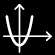 Informationen aus grafischer Darstellung entnehmenZuordnung auf Proportionalität untersuchenProportionalität entsprechend der Sachsituation anwenden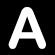 Aussagen umgangssprachlich, inhaltlich-anschaulich oder fachsprachlich begründen; situationsangemessen argumentierenKarl fährt mit dem Fahrrad. Das Diagramm stellt vereinfacht den Zusammenhang zwischen dem zurückgelegten Weg und der Zeit dar.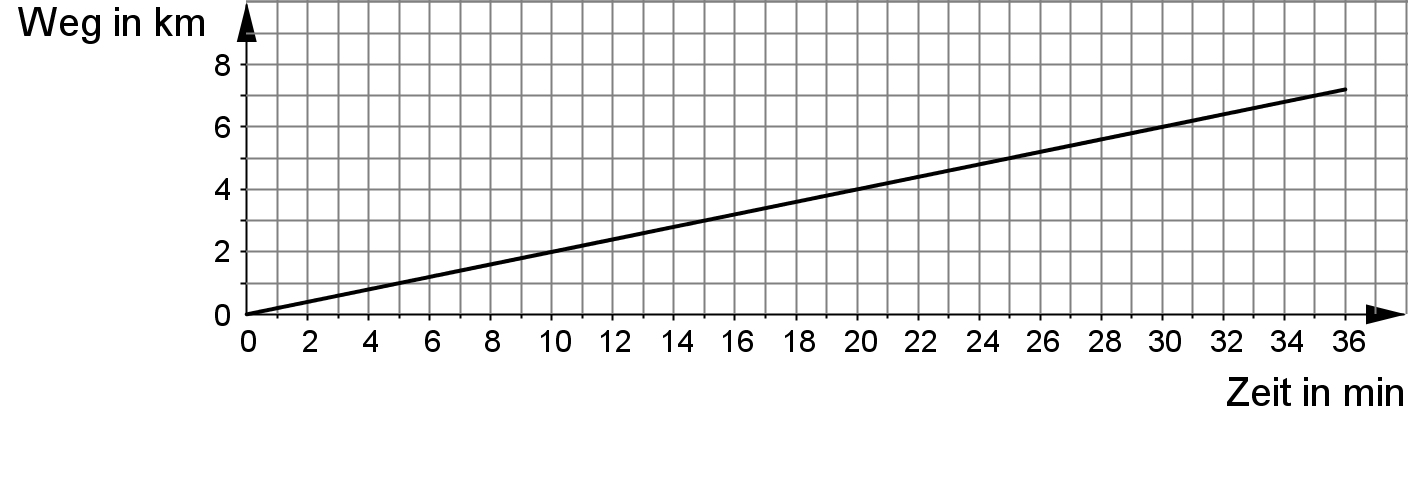 Karl fährt mit dem Fahrrad. Das Diagramm stellt vereinfacht den Zusammenhang zwischen dem zurückgelegten Weg und der Zeit dar.a)Ergänze unter Verwendung des Diagramms die folgende Tabelle.b)Begründe, dass eine direkt proportionale Zuordnung vorliegt.c)Beurteile die folgende Aussage.Karl legt in den ersten 45 Minuten einen Weg von 9 Kilometern zurück.